Тел. факс (34766) 2-54-21,тел. (34766) 2-54-21  е-mail: spsansel09@mail.ru,  http:sanninsk -blag.rbОКПО 04277230,           ОГРН 1020211701035,    ИНН/КПП  02580039/ 025801001            КАРАР                                                              ПОСТАНОВЛЕНИЕ29 июль 2021 й                                  № 24                  29 июля 2021 г.О выделении помещений для проведения публичных мероприятий, специальных мест для размещения предвыборных печатныхагитационных материаловВ соответствии со статьями 53, 54  Федерального закона от 12.06.2002 № 67-ФЗ «Об основных гарантиях избирательных прав и права на участие в референдуме граждан Российской Федерации»,  статьями 66, 67 Кодекса Республики Башкортостан о выборах, администрация сельского поселения Саннинский сельсовет муниципального района Благовещенский район Республики Башкортостан ПОСТАНОВЛЯЕТ:1.Определить помещения для проведения агитационных публичных мероприятий в форме собраний до 8 сентября 2021г. согласно приложению 1 2. Выделить на территории избирательных участков № 1501 специальные места для размещения предвыборных печатных агитационных материалов по выборам, назначенным на 19 сентября 2021 года, согласно приложению 2.2. Печатные агитационные материалы могут вывешиваться (расклеиваться, размещаться) в помещениях, на зданиях, сооружениях и иных объектах (за исключением мест, предусмотренных пунктом 1 настоящего постановления) только с согласия и на условиях собственников, владельцев указанных объектов.4. Направить настоящее постановление в территориальную избирательную комиссию муниципального района Благовещенский район Республики Башкортостан.5. Обнародовать настоящее постановление на территории сельского поселения Саннинский сельсовет и разместить на официальном сайте администрации сельского  поселения  Саннинский сельсовет в сети Интернет.6. Настоящее постановление вступает в силу с момента обнародования.7. Контроль за исполнением настоящего постановления оставляю за собой.Глава сельского поселения                                                        К.Ю.Леонтьев                                                                                                                                           Приложение 1к постановлению администрациисельского поселенияСаннинский сельсовет муниципального района Благовещенский районРеспублики Башкортостан От 29.07.2021г. № 25Перечень помещений для проведения агитационных публичных мероприятий в форме собранийПриложение 2к постановлению администрациисельского поселения Саннинский  сельсовет муниципального района Благовещенский районРеспублики Башкортостан От 29.07.2021г. № 25Перечень специальных мест для размещенияпредвыборных печатных агитационных материаловна территории сельского поселения Саннинский сельсовет муниципального район Благовещенский район Республики БашкортостанБАШКОРТОСТАН РЕСПУБЛИКАhЫБЛАГОВЕЩЕН РАЙОНЫ МУНИЦИПАЛЬ РАЙОНЫНЫ   hЫННЫ АУЫЛ СОВЕТЫАУЫЛЫ БИЛӘМӘhЕ ХАКИМИӘТЕРЕСПУБЛИКА  БАШКОРТОСТАНАДМИНИСТРАЦИЯСЕЛЬСКОГО   ПОСЕЛЕНИЯ    САННИНСКИЙ СЕЛЬСОВЕТ МУНИЦИПАЛЬНОГО РАЙОНА БЛАГОВЕЩЕНСКИЙ РАЙОН№ п/пНаименование помещенияАдрес помещения1Саннинский СДК453442, Республика Башкортостан, Благовещенский район, с. Саннинское, ул. Школьная,37/1№ п/п№ избирательного участкаМеста для размещения печатных агитационных материалов (адрес)11501РБ, Благовещенский район, с. Саннинское, ул. Школьная ,д.37/1(библиотека)РБ, Благовещенский район, д.Александровка, ул.Центральная, около дома № 21РБ, Благовещенский район, с. Саннинское, ул. Прудовая около дома № 16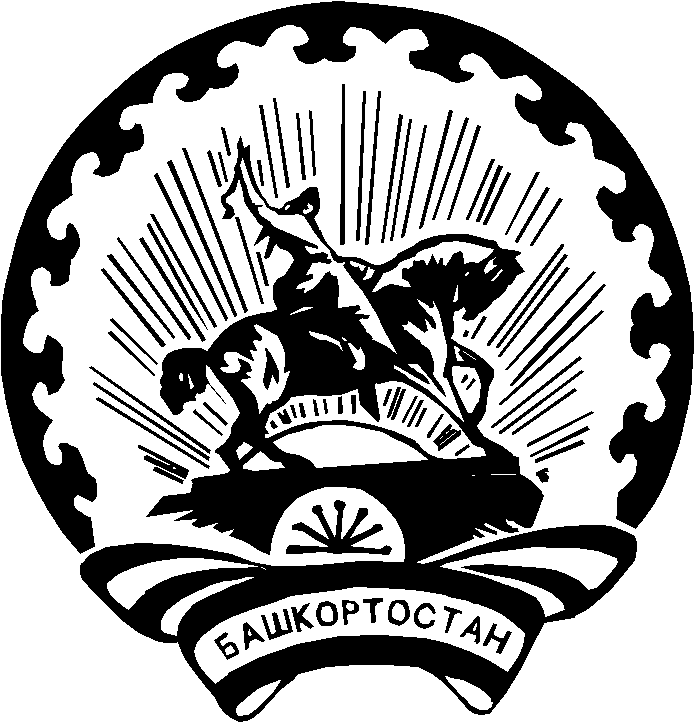 